Whitewright Area Chamber of CommerceCommunity Yard SaleFriday, June 4th & Saturday, June 5th, 20218:00 AM – 2:00 PM00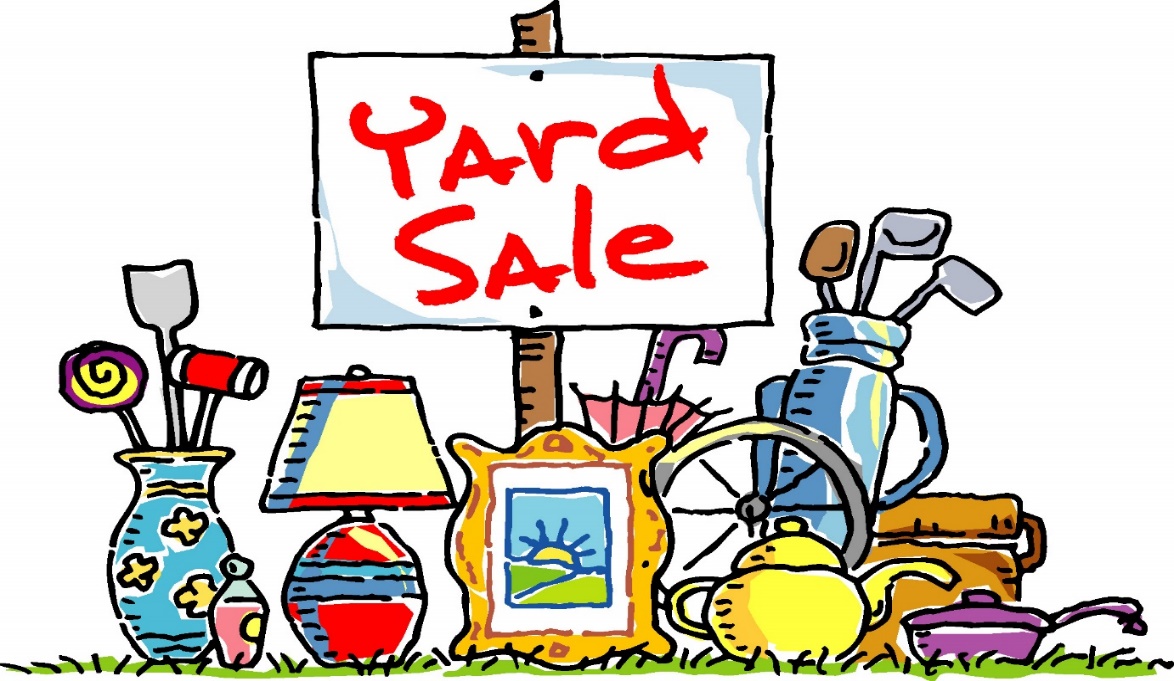 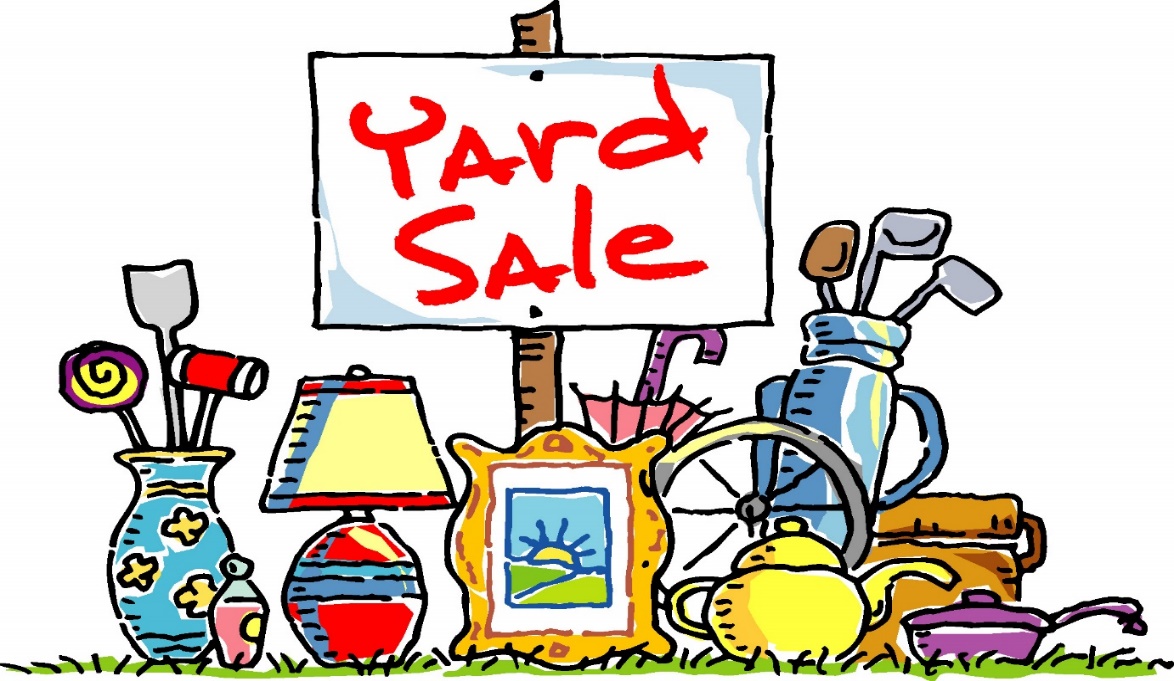 Let us do your advertising!Sign-up at the Whitewright Area Chamber of CommerceVisitor’s Center 113 W. Grand, Whitewright, TX 75491 orBy calling 903.364.2000 to be placed on the map.$5.00 fee to direct people to your address.Deadline for Sign-Up is Saturday, May 29, 2021 by 2:00 PMRental spots are available to anyone in the Events Lot next to Legend Bank.Fee $10.00 – 10’x20’ Spot with 1 TableFee $5.00 - Additional TablesAll unsold items must be cleared away that day.Turn your unwanted treasures into cash!Get your Yard Sale map early at the Whitewright Visitors Center and City Hall beginning Thursday, June 3rd.  Maps available at each sale site day of Yard Sale.Shoppers get your map stamped at each site visited, maps with most stamps will be entered in Drawing for a chance to win a Prize!Turn your maps into Visitor’s Center 113 W. Grand or City Hall 206 W. Grand by Wednesday, June 9th 